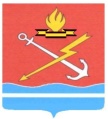 АДМИНИСТРАЦИЯ МУНИЦИПАЛЬНОГО ОБРАЗОВАНИЯ «КИРОВСК» КИРОВСКОГО МУНИЦИПАЛЬНОГО РАЙОНА ЛЕНИНГРАДСКОЙ ОБЛАСТИП О С Т А Н О В Л Е Н И Еот 07 июня 2017 года № 343(с изменениями от 18.04.18 № 323от 04.05.18. № 373от 26.11.18 № 764от 30.10.19 № 778от 23.06.22 № 629)Об утверждении Реестра муниципальных услуг администрации муниципального образования «Кировск» Кировского муниципального района Ленинградской областиВ соответствии со статьёй 14 Федерального закона от 06.10.2003 года № 131-ФЗ «Об общих принципах организации местного самоуправления в Российской Федерации», Федеральным законом от 27.07.2010 года № 210-ФЗ «Об организации предоставления государственных и муниципальных услуг», на основании Устава муниципального образования «Кировск» Кировского муниципального района Ленинградской области (далее – МО «Кировск»),  принятого решением совета депутатов муниципального образования Кировское городское поселение муниципального образования Кировский муниципальный район Ленинградской области от 23.11.2012 года № 83, решения совета депутатов МО «Кировск» от 02 марта 2017 года № 8 «Об утверждении Перечня услуг, которые являются необходимыми и обязательными для предоставления муниципальных услуг муниципальным образованием «Кировск» Кировского муниципального района Ленинградской», п о с т а н о в л я е т:1. Утвердить Реестр муниципальных услуг администрации муниципального образования «Кировск» Кировского муниципального района Ленинградской области согласно приложению к настоящему постановлению.2. Считать утратившим силу постановление администрации МО «Кировск» от 05 июня 2014 года № 321 «Об утверждении Реестра муниципальных услуг, оказываемых администрацией  муниципального образования «Кировск» муниципального образования Кировский муниципальный район Ленинградской области (с изменениями, внесенными постановлениями администрации МО «Кировск» от  04 августа 2015 года    № 524, от 22 декабря 2015 года № 877, от 15 февраля 2016 года № 70, от 23 марта 2016 года № 174, от 21 июня 2016 № 393, от 11 июля 2016 года № 437, от 13 октября 2016 № 688, от 09 января 2017 года № 4.3.  Настоящее постановление вступает в силу со дня его официального опубликования в сетевом издании «Неделя нашего города+» и подлежит размещению на официальном сайте МО «Кировск».4. Контроль за исполнением настоящего постановления возложить на заместителя главы администрации.Исполняющий обязанностиглавы администрации                                                                         О.Н. КротоваРазослано: дело, прокуратура, ННГ+, регистр НПА ЛО, структурные подразделенияУтвержденпостановлением администрацииМО «Кировск»от 07 июня . № 343с изменениямиот 18.04.18 № 323от 04.05.18 № 373от 26.11.18 № 76430.10.19 № 77823.06.22 № 629)(приложение)Реестр муниципальных услуг администрации муниципального образования «Кировск» Кировского муниципального района Ленинградской областиРаздел 1 «Муниципальные услуги, оказываемые администрацией МО «Кировск»»№№ПП№ МУ в соответствии с Методическими рекомендациями Правительства Ленинградской областиНаименование муниципальной услуги1.2Прием граждан на учет в качестве нуждающихся в жилых помещениях, предоставляемых по договорам социального найма2.3Выдача разрешений на ввод объектов в эксплуатацию3.4Выдача разрешений на строительство4.5Выдача, переоформление разрешений на право организации розничных рынков и продление срока действия разрешений на право организации розничных рынков5.6Оформление согласия на передачу в поднаем жилого помещения, предоставленного по договору социального найма6.7Выдача справок об отказе от преимущественного права покупки доли в праве общей долевой собственности на жилые помещения7.8Признание помещения жилым помещением, жилого помещения непригодным для проживания, многоквартирного дома аварийным и подлежащим сносу или реконструкции8.12Принятие документов и выдача решений о переводе или об отказе в переводе жилого помещения в нежилое или нежилого помещения в жилое помещение9.13Прием в эксплуатацию после  перевода жилого помещения в нежилое помещение или нежилого помещения в жилое помещение 10.14Согласование проведения переустройства и (или) перепланировки помещения в многоквартирном доме11.15Прием в эксплуатацию после переустройства и (или) перепланировки помещения в многоквартирном доме12.18Присвоение и аннулирование адресов13.19Предоставление объектов муниципального нежилого фонда во временное владение и (или) пользование14.20Приватизация жилых помещений муниципального жилищного фонда15.21Выдача градостроительного плана земельного участка16.24Утверждение схемы расположения земельного участка на кадастровом плане территории 17.33Выдача специального разрешения на движение по автомобильным дорогам местного значения тяжеловесного транспортного средства18.42Выдача разрешений на захоронение и подзахоронение в местах погребения, расположенных в границах муниципального образования «Кировск» Кировского муниципального района Ленинградской области19.43Выдача документов (выписки из домовой книги, выписки из похозяйственной книги, карточки регистрации, справок и иных документов)20.44Оформление согласия (отказа) на обмен жилыми помещениями, предоставленными по договорам социального найма21.48Размещение отдельных видов объектов на землях или земельных участках, находящихся в собственности муниципального образования «Кировск» Кировского муниципального района Ленинградской области, без предоставления земельных участков и установления сервитутов22.49Предоставление гражданам и юридическим лицам земельных участков, находящихся в муниципальной собственности муниципального образования «Кировск» Кировского муниципального района Ленинградской области, и государственная собственность на которые не разграничена, на торгах23.50Установление сервитута в отношении земельного участка, находящегося в муниципальной собственности, или государственная собственность на который не разграничена, расположенного на территории муниципального образования «Кировск» Кировского муниципального района Ленинградской области24.51Предоставление земельных участков, находящихся в собственности МО «Кировск», а также земельных участков, государственная собственность на которые не разграничена, расположенных на территории МО «Кировск», гражданам для индивидуального жилищного строительства, ведения личного подсобного хозяйства в границах населенного пункта, садоводства, гражданам и крестьянским (фермерским) хозяйствам для осуществления крестьянским (фермерским) хозяйством его деятельности25.52Предоставление земельного участка, находящегося в муниципальной собственности, без торгов26.54Предоставление сведений об объектах учета, содержащихся в реестре муниципального имущества27.55Выдача, продление, закрытие разрешения (ордера) на производство земляных работ28.57Установление соответствия разрешенного использования земельного участка классификатору видов разрешенного использования земельных участков на территории муниципального образования «Кировск» Кировского муниципального района Ленинградской области29.58Предварительное согласование предоставления земельного участка30.59Заключение соглашения о перераспределении земель и (или) земельных участков, находящихся в муниципальной собственности, земельных участков, государственная собственность на которые не разграничена, и земельных участков, находящихся в частной собственности31.64Прием заявлений от молодых граждан (молодых семей) о включении их в список молодых граждан (молодых семей), изъявивших желание получить социальную выплату в планируемом году в рамках  основного мероприятия «Улучшение жилищных условий молодых граждан (молодых семей)32.65Прием заявлений от граждан о включении их в состав участников основного мероприятия «Улучшение жилищных условий граждан с использованием средств ипотечного кредита (займа) 33.66Прием заявлений от молодых семей о включении их в состав участников мероприятия по обеспечению жильем молодых семей ведомственной целевой программы «Оказание государственной поддержки гражданам в обеспечении жильем и оплате жилищно-коммунальных услуг» государственной программы Российской Федерации «Обеспечение доступным и комфортным жильем и коммунальными услугами граждан Российской Федерации34.69Предоставление информации о форме собственности на недвижимое и движимое имущество, земельные участки35.70Выдача акта освидетельствования проведения основных работ по строительству (реконструкции) объекта индивидуального жилищного строительства с привлечением средств материнского (семейного) капитала на территории муниципального образования «Кировск» Кировского муниципального района Ленинградской области36.71Предоставление права на  размещение нестационарного торгового объекта на территории муниципального образования «Кировск» Кировского муниципального района Ленинградской области37.72Приватизация имущества, находящегося в муниципальной собственности38.73Выдача разрешения на использование земельного участка без предоставления земельного участка и установления сервитута, публичного сервитута39.74Предоставление сведений об объектах имущества, включенных в перечень муниципального имущества, предназначенного для предоставления субъектам малого и среднего предпринимательства  40.75Передача муниципального имущества субъектам малого и среднего предпринимательства 41.81Заключение договоров социального найма жилого помещения муниципального жилищного фонда42.85Выдача разрешения на снос или пересадку зеленых насаждений 43.87 Выдача разрешений на выполнение авиационных работ, парашютных прыжков44.90Уведомление о планируемом строительстве 45.91Уведомление об окончании строительства 46.92Согласование создания места (площадки) накопления твёрдых коммунальных отходов47.93Согласование создания места (площадки) накопления твёрдых коммунальных отходов48.94Установление публичного сервитута в отношении земельного участка в целях статьи 39.37 Земельного кодекса Российской Федерации49.98Выдача разрешений на проведение работ  по сохранению объектов культурного наследия муниципального значения50.99Предварительное согласование предоставления гражданину в собственность бесплатно земельного участка, на котором расположен гараж51.100Предоставление гражданину в собственность бесплатно земельного участка, на котором расположен гараж52.103Установка информационной вывески, согласование дизайн-проекта размещения вывески53.104Выдача разрешения на использование земель или земельных участков, находящихся в муниципальной собственности (государственная собственность на которые не разграничена), для возведения гражданами гаражей, являющихся некапитальными сооружениями, либо для стоянки технических средств или других средств передвижения инвалидов вблизи их места жительства54.105Признание садового дома жилым домом и жилого дома садовым домом55.106Установление публичного сервитута в отношении земельного участка в целях статьи 23 Земельного кодекса Российской Федерации